BULLETIN D’ADHESION A LA CGT EDUC’ACTION 93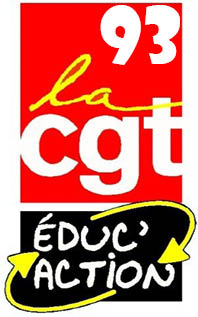 CGT EDUC’ACTION 93Bureau 102, bourse du travail9 rue Génin93200 Saint-Denis93@cgteduccreteil.orghttp://www.93.cgteduccreteil.org BAREME DES COTISATIONS SYNDICALES MENSUELLESPersonnels administratifs et santé sociauxCes cotisations sont déductibles du montant des impôts sur le revenu à hauteur de 66%. Si vous n’êtes pas imposable sur le revenu, vous bénéficiez d’un crédit d’impôt.Exemple : vous êtes professeur certifié.e au 5ème échelon ; Votre cotisation mensuelle est de 17,76 euros. Soit un montant annuel de 213,12 euros : 140,66 euros de crédit d’impôt et 72,46 euros de cotisation annuelle réellement à votre charge. Soit 6,04 euros par mois de cotisation à votre charge.Pour les temps partiels : le montant de la cotisation est calculé au prorata de votre temps de service.Exemple : vous êtes administrative SAENES à 80% au 7ème échelon. La cotisation à temps plein est de 14,10 euros / mois. Votre cotisation est de 11,28 euros / mois.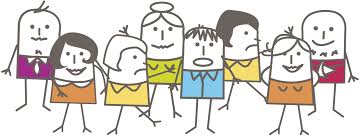 Personnels d’enseignement, d’éducation, d’orientation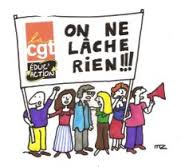 Cotisation mensuelle :    AED/AP : 8 € (temps plein)       CUI-CAE : 4 €   Stagiaire à mi-temps: 7 €Sans revenus (étudiant.e ESPE, disponibilité, privé.e d’emploi, congé parental…) : 2 €Autre situation : nous contacter, en général 1% du salaire net, écrire à 93@cgteduccreteil.orgSITUATION PERSONNELLENom :                 Femme        HommePrénom :         Date de naissance :      Adresse :      Ville :      Mail perso (pas d’adresse en ac-creteil.fr): ...............................@monmail.frTéléphone : 0.........SITUATION PROFESSIONNELLETitulaire            Stagiaire         Non-titulaire (CDD, CDI, CUI…)       RetraitéECorps :  AED / AP   ADJAENES    SAENES   ADAENES  CPE   Assistante sociale  CertifiéE    AgrégéE      PLP     Professeur des écoles     P. EPS ou CE EPS   Autre, précisez :      Discipline : Précisez votre discipline  Grade : Echelon :    Date de promotion : Date d’entrée dans l’Education nationale :      Situation administrative : Titulaire du poste TZR/ZIL Autre :      Temps de travail :   Plein   Partiel, précisez la quotité :      Etablissement d’exercice :      Ville :      FORMATION SYNDICALEEs-tu intéressé par une formation syndicale ?        Oui       NonMANDAT DE PRELEVEMENT AUTOMATIQUE MENSUEL SEPATitulaire du compteNom :         Prénom :      Coordonnés IBAN :                                            Code international d’identification de votre banque (BIC) :      Nom du créancier : CGT Educ’actionType de paiement : mensuelMontant :      Date :        Lieu :      Si vous avez effectué une première cotisation en ligne (e-cotisation)Précisez la date :      Précisez le montant :      Nous ramènerons le montant versé à une cotisation mensuelle et nous ne démarrerons le premier prélèvement qu’au terme de la période de cotisation ouverte par ce versement en ligne.Dans tous les cas, nous vous appellerons pour préciser exactement les modalités de mise en place du prélèvement.CADRE RESERVE A LA TRESORERIE DU SYNDICATRéférence Unique de Mandat (RUM)24                  Date de rentrée en trésorerie :   /   /    EchelonADJAENESSAENESADAENESAssistante socialeInfirmièreAdministratif non-titulaireCatégorie CAdministratif non-titulaire Catégorie BAdministratif non-titulaire Catégorie A112,0112,2013,2712,4313,007,517,6311,81212,0512,2814,2912,6213,497,547,6812,61312,0912,3514,7913,0014,417,567,9013,40412,1312,7015,5113,3815,177,588,1214,55512,1613,1116,3813,9116,087,618,3815,35612,2013,6117,5214,4417,267,638,7016,15712,2814,1018,8515,0118,477,669,0117,12812,4314,6019,9215,6619,047,759,3418,61912,6615,2020,7216,3819,697,929,7220,111013,1115,9622,2017,188,2210,2121,571113,6116,8423,7917,988,6310,7722,991217,7125,0118,7411,3324,481318,4719,5811,8226,08EchelonNon-titulaireCatégorie 2Non-titulaire Catégorie 1P.E. ; Certifié.e ;CPE ; PLP ; P.EPS ; COPClasse normaleP.E. ; Certifié.e ; CPE ; PLP ; P.EPS ; COPHors classeAgrégé.eClasse normaleAgrégé.e Hors classe112,1113,8414,6319,4614,6325,79212,7114,6316,6321,6816,8926,81313,3515,4616,7823,2318,9328,25414,0316,2517,2724,7820,3330,02514,6717,0817,7626,7721,6531,30615,3517,9118,2128,5122,9733,56716,0318,7819,2730,0924,4734,88817,2319,7220,6326,4036,66918,4420,6721,9928,281019,6521,6123,5730,021120,8522,5525,2331,301222,0623,491323,3824,511425,641526,791628,001729,641831,12EchelonP.E. ; Certifié.e ;CPE ; PLP ; P.EPS ; COPClasse exceptionnelleEchelonAgrégé.eClasse exceptionnelle126,21131,30227,72Groupe A HEA 133,56329,23Groupe A HEA 234,88431,30Groupe A HEA 336,66HEA 133,56Groupe B HEB 136,66HEA 234,88Groupe B HEB 238,20HEA 336,66Groupe B HEB 340,24